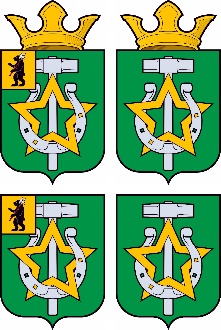 АдминистрацияКузнечихинского сельского поселенияЯрославского муниципального района Ярославской областиПОСТАНОВЛЕНИЕ_______________________						№ _______ Об утверждении Программы профилактики рисков причинения вреда (ущерба) охраняемым законом ценностям при осуществлении муниципального жилищного контроля на территории Кузнечихинского сельского поселения Ярославского муниципального района Ярославской области на 2023 год            В соответствии с частью 2 статьи 44 Федерального закона от 31.07.2020           № 248-ФЗ «О государственном контроле (надзоре) и муниципальном контроле в Российской Федерации», постановлением Правительства РФ от 25.06.2021 № 990 «Об утверждении Правил разработки и утверждения контрольными (надзорными) органами программы профилактики рисков причинения вреда (ущерба) охраняемым законом ценностям», Администрация поселения     ПОСТАНОВЛЯЕТ:     1. Утвердить Программу профилактики рисков причинения вреда (ущерба) охраняемым законом ценностям при осуществлении муниципального жилищного контроля на территории Кузнечихинского сельского поселения Ярославского муниципального района Ярославской области на 2023 год (Приложение).      2. Обеспечить размещение настоящего постановления на официальном сайте Администрации Кузнечихинского сельского поселения Ярославского района Ярославской области в информационно-телекоммуникационной сети «Интернет».    3. Контроль за исполнением постановления возложить на заместителя Главы Администрации Чистякову Г.Б.    4. Постановление вступает в силу со дня принятия.Глава Кузнечихинского сельского поселения                                                                           Белозеров А.В. Приложение к постановлению Администрации Кузнечихинского сельского поселения                                          от _______________  № ________Программа профилактики рисков причинения вреда (ущерба) охраняемым законом ценностям при осуществлении муниципального жилищного контроля на территории Кузнечихинского сельского поселения на 2023 год Раздел 1. Общие положения  Программа профилактики рисков причинения вреда (ущерба) охраняемым законом ценностям на 2023 год в рамках муниципального жилищного контроля  на территории Кузнечихинского сельского поселения Ярославского муниципального района Ярославской области (далее – Программа) разработана в целях стимулирования добросовестного соблюдения обязательных требований организациями и гражданами, устранения условий, причин и факторов, способных привести к нарушениям обязательных требований и (или) причинению вреда (ущерба) охраняемым законом ценностям, создания условий для доведения обязательных требований до контролируемых лиц, повышение информированности о способах их соблюдения.Настоящая Программа устанавливает порядок проведения профилактических мероприятий, направленных на предупреждение нарушений обязательных требований и (или) причинения вреда (ущерба) охраняемым законом ценностям, соблюдение которых оценивается при осуществлении муниципального жилищного контроля на территории Кузнечихинского сельского поселения. Раздел 2. Аналитическая часть Программы  2.1. Вид осуществляемого муниципального контроля. Муниципальный жилищный контроль на территории Кузнечихинского сельского поселения осуществляется Администрацией Кузнечихинского сельского поселения (далее – Администрация). 2.2. Обзор по виду муниципального контроля. Муниципальный жилищный контроль (далее – муниципальный контроль) – деятельность, направленная на предупреждение нарушений юридическими лицами, индивидуальными предпринимателями и гражданами (далее – контролируемые лица) обязательных требований жилищного законодательства и снижения рисков причинения вреда (ущерба) охраняемым законом ценностям, разъяснения подконтрольным субъектам обязательных требований жилищного законодательства в отношении объектов жилищных отношений.2.3. Муниципальный жилищный контроль осуществляется посредством: - организации и проведения проверок выполнения юридическими лицами, индивидуальными предпринимателями и гражданами обязательных требований жилищного законодательства; - принятия предусмотренных законодательством Российской Федерации мер по пресечению и (или) устранению выявленных нарушений, а также систематического наблюдения за исполнением обязательных требований; - организации и проведения мероприятий по профилактике рисков причинения вреда (ущерба) охраняемым законом ценностям; - организации и проведения мероприятий по контролю, осуществляемых без взаимодействия с юридическими лицами, индивидуальными предпринимателями. 2.4. Объектами муниципального контроля является:Деятельность, действия (бездействия) контролируемых лиц, в рамках которых должны соблюдаться обязательные требования жилищного законодательства, в том числе предъявляемые к контрольным лицам, осуществляющим деятельность, действия (бездействие);Жилые помещения, которыми граждане пользуются, к которым предъявляются обязательные требования.2.5. Анализ и оценка рисков причинения вреда охраняемым законом ценностям. Администрацией Кузнечихинского сельского поселения за 9 месяцев 2022 года проведено 0 проверок соблюдения действующего законодательства Российской Федерации в указанной сфере.	В рамках профилактики рисков причинения вреда (ущерба) охраняемым законом ценностям Администрацией Кузнечихинского сельского поселения в 2022 году осуществляются следующие мероприятия:1) размещение на официальном сайте Кузнечихинского сельского поселения в сети «Интернет» перечней нормативных правовых актов, содержащих обязательные требования, оценка соблюдения которых является предметом муниципального контроля;2) осуществление информирования контролируемых лиц по вопросам соблюдения обязательных требований с использованием средств телефонной связи, при подготовке ответов на письменные обращения;3) обеспечение регулярного обобщения практики осуществления муниципального жилищного контроля, в том числе с указанием наиболее часто встречающихся случаев нарушений обязательных требований с рекомендациями в отношении мер, которые должны приниматься контролируемыми лицами в целях недопущения таких нарушений.Проведение профилактических мероприятий, направленных на соблюдение подконтрольными субъектами обязательных требований жилищного законодательства, на побуждение подконтрольных субъектов к добросовестности, будет способствовать улучшению в целом ситуации, повышению ответственности подконтрольных субъектов, снижению количества выявляемых нарушений обязательных требований, требований, установленных муниципальными правовыми актами в указанной сфере.  Раздел 3. Цели и задачи Программы3.1. Цели Программы: - стимулирование добросовестного соблюдения обязательных требований всеми контролируемыми лицами; - устранение условий, причин и факторов, способных привести к нарушениям обязательных требований и (или) причинению вреда (ущерба) охраняемым законом ценностям; - создание условий для доведения обязательных требований до контролируемых лиц, повышение информированности о способах их соблюдения;- предостережение нарушений, контролируемыми лицами обязательных требований, включая устранение причин, факторов и условий, способствующих возможному нарушению обязательных требования;- снижение размера ущерба, причиняемого охраняемым законом ценностям. 3.2. Задачи Программы: - выявление причин, факторов и условий, способствующих нарушению обязательных требований законодательства, определение способов устранения или снижения рисков их возникновения; - формирование единого понимания обязательных требований законодательства у всех участников контрольной деятельности; - повышение прозрачности осуществляемой Администрацией контрольной деятельности; - повышение уровня правовой грамотности подконтрольных субъектов, в том числе путем обеспечения доступности информации об обязательных требованиях законодательства и необходимых мерах по их исполнению.  Раздел 4. План мероприятий по профилактике нарушенийМероприятия Программы представляют собой комплекс мер, направленных на достижение целей и решение основных задач Программы. Перечень мероприятий Программы на 2023 год, сроки (периодичность) их проведения и ответственные лица приведены в Плане мероприятий по профилактике нарушений жилищного законодательства на 2023 год (приложение).  Раздел 5. Показатели результативности и эффективности Программы Реализация Программы осуществляется путем исполнения организационных и профилактических мероприятий в соответствии с Планом мероприятий по профилактике нарушений при осуществлении муниципального жилищного контроля на территории Кузнечихинского сельского поселения на 2023 год. Результаты профилактической работы включаются в Доклад об осуществлении муниципального жилищного контроля на территории Кузнечихинского сельского поселения на 2023 год. Приложение к Программе профилактики рисков
причинения вреда (ущерба)
охраняемым законом ценностям на 2023 год План мероприятий по профилактике нарушений жилищного законодательства на территории Кузнечихинского сельского поселения на 2023 год №п/пключевые показателицелевые (плановые) значения1полнота информации, размещенной на официальном сайте Администрации в сети «Интернет»100%2Доля выданных предостережений по результатам рассмотрения обращений с подтвердившимися сведениями о готовящихся нарушениях обязательных требований или признаках нарушений обязательных требований и в случае отсутствия подтвержденных данных о том, что нарушение обязательных требований причинило вред (ущерб) охраняемым законом ценностям либо создало угрозу причинения вреда (ущерба) охраняемым законом ценностям20% и более3доля лиц, удовлетворенных консультированием в общем количестве лиц, обратившихся за консультированием100%№ п/п Наименование мероприятия Сведения о мероприятии Ответственный исполнитель Срок исполнения 1. Информирование Осуществление информирования контролируемых лиц и иных заинтересованных лиц по вопросам соблюдения обязательных требований. Информирование осуществляется посредством размещения соответствующих сведений на официальном сайте Администрации Кузнечихинского сельского поселения в информационно-телекоммуникационной сети "Интернет".Администрация  размещает и поддерживает в актуальном состоянии на своем официальном сайте в сети «Интернет»: 1) тексты нормативных правовых актов, регулирующих осуществление муниципального жилищного контроля; 2) программу профилактики рисков причинения вреда и план проведения плановых контрольных мероприятий; 4) сведения о способах получения консультаций по вопросам соблюдения обязательных требований; 5) иные сведения, предусмотренные нормативными правовыми актами Российской Федерации, нормативными правовыми актами субъекта Российской Федерации, муниципальными правовыми актами. Должностные лица Администрации постоянно в течение года2. Объявление предостережения При наличии у Администрации сведений о готовящихся или возможных нарушениях обязательных требований, а также о непосредственных нарушениях обязательных требований, Администрация объявляет контролируемому лицу предостережение о недопустимости нарушения обязательных требований и предлагает принять меры по обеспечению соблюдения обязательных требований.    Контролируемое лицо вправе после получения предостережения о недопустимости нарушения обязательных требований подать в Администрацию возражение в отношении указанного предостережения в срок не позднее 30 дней со дня получения им предостережения. Возражение в отношении предостережения рассматривается комитетом в течение 30 дней со дня его получения, контролируемому лицу направляется ответ с информацией о согласии или несогласии с возражением. В случае несогласия с возражением указываются соответствующие обоснования. Должностные лица Администрации по мере появления оснований, предусмотренных законодательством3. Консультирование Консультирование осуществляется должностными лицами Администрации по телефону, в письменной форме, на личном приеме либо в ходе проведения профилактического мероприятия, контрольного мероприятия. Консультирование, осуществляется по следующим вопросам: - разъяснение положений нормативных правовых актов, содержащих обязательные требования, оценка соблюдения которых осуществляется в рамках муниципального контроля; - разъяснение положений нормативных правовых актов, регламентирующих порядок осуществления муниципального контроля; - компетенция уполномоченного органа; Должностные лица Администрациипостоянно в течение года 